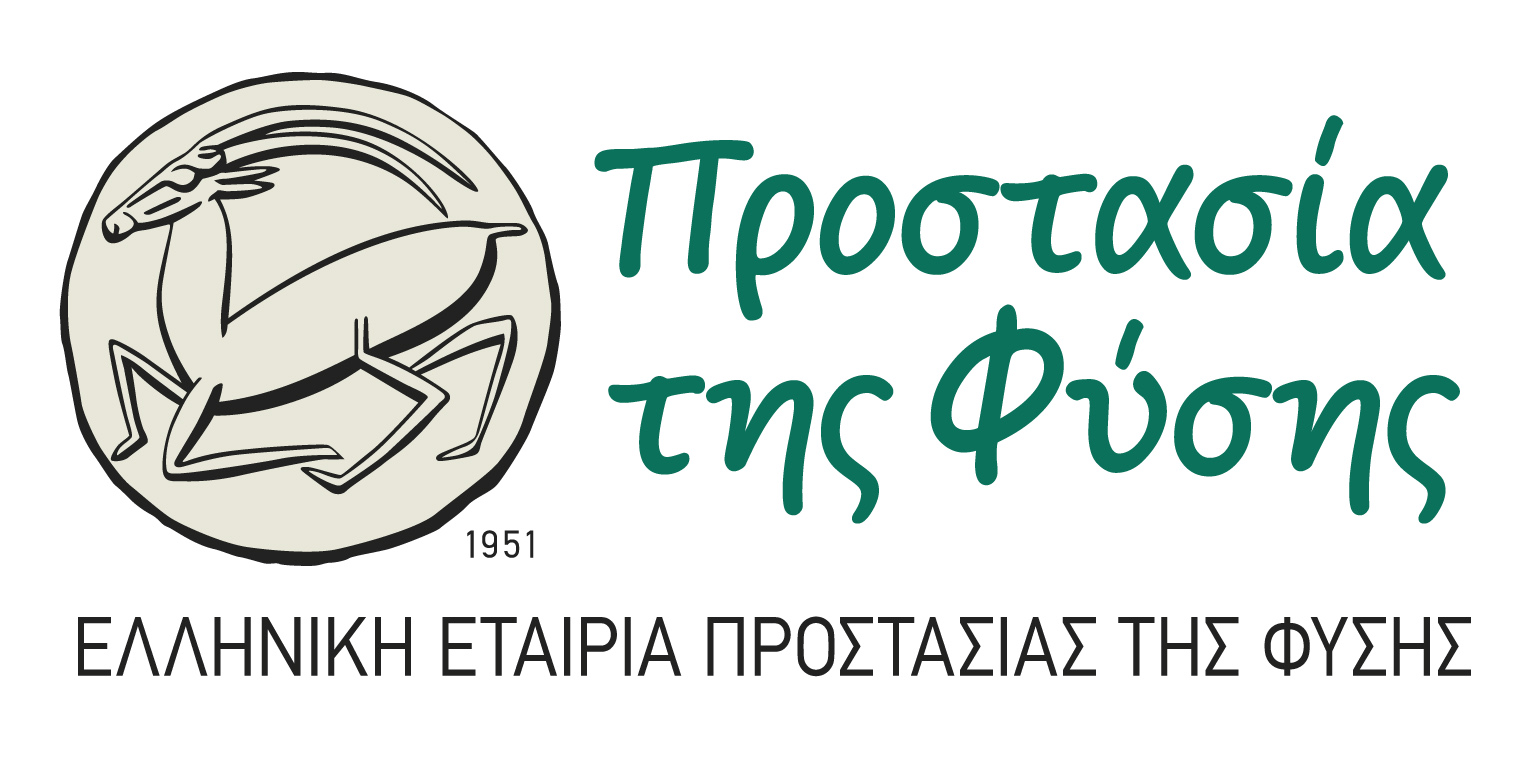 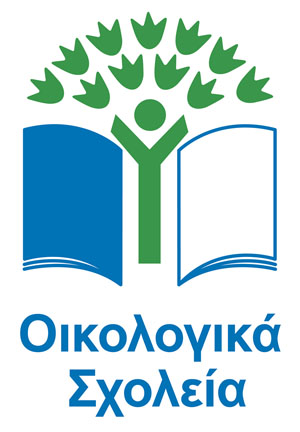 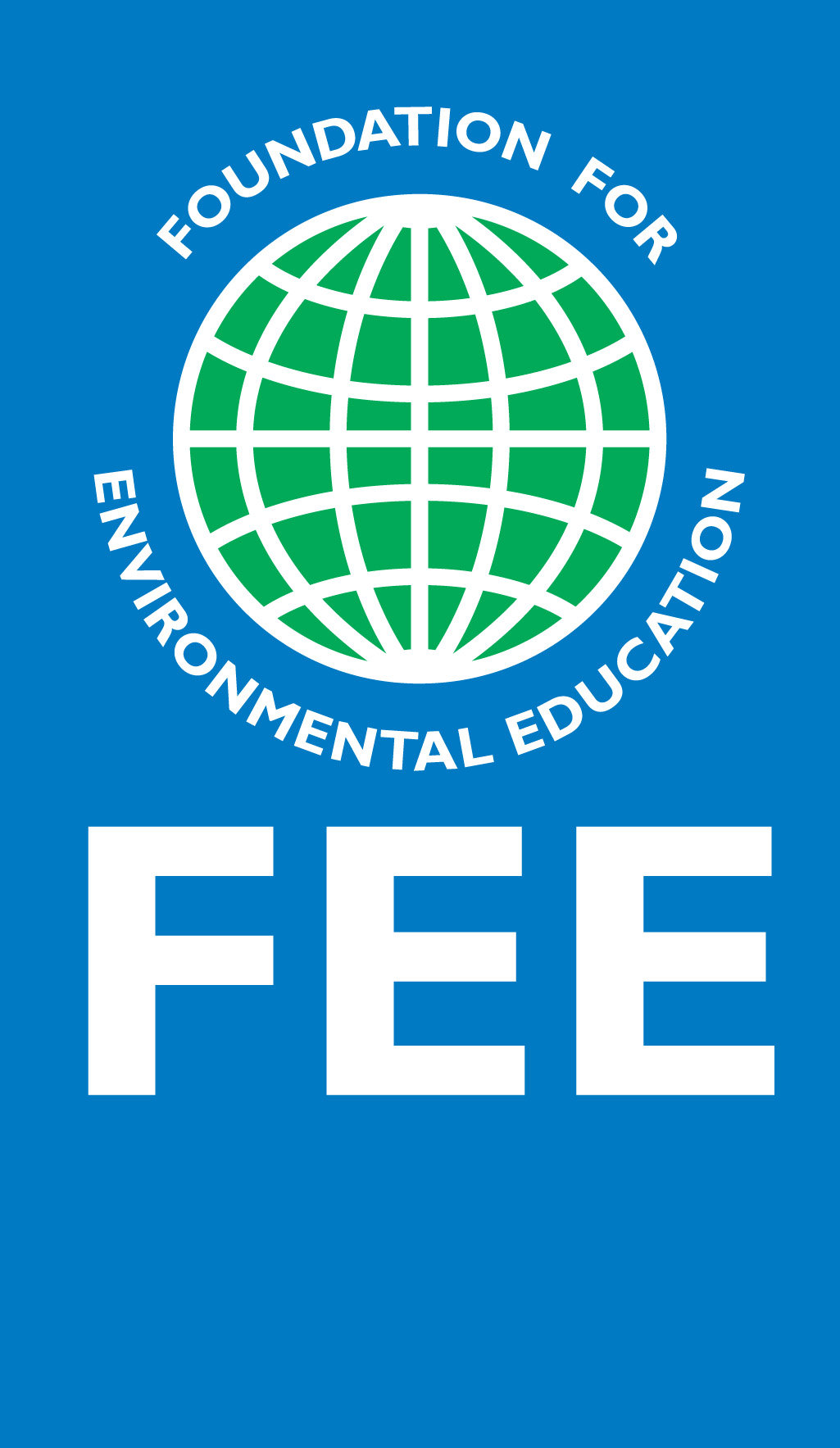 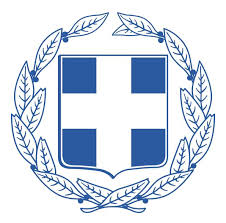 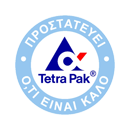 Πίνακας σχολείων που βραβεύτηκαν για την επιτυχή συμμετοχή τους
 στη Δράση «Στέλνω μήνυμα, αναλαμβάνω δράση»10ο Νηπιαγωγείο Γλυφάδας3ο Νηπιαγωγείο Γέρακα12o Δ.Σ. Ηρακλείου4ο Γυμν. Χαλανδρίου12ο Δ.Σ. Αγρινίου4ο Νηπιαγωγείο Σαλαμίνας12ο Νηπιαγωγείο Αχαρνών5ο Δ.Σ. Κιλκίς1ο Γυμν. Καισαριανής5ο Δ.Σ. Νέας Αλικαρνασσού1ο Νηπιαγωγείο Βάρης5ο Δ.Σ. Πύργου1ο Νηπιαγωγείο Παλλήνης6ο Δ.Σ. Κιλκίς1ο Ολοήμερο Δ.Σ. Σίνδου7o Νηπιαγωγείο Ιωαννίνων21ο Νηπιαγωγείο Ηλιούπολης7ο Νηπιαγωγείο Αρτέμιδας2o Δ.Σ. Νέας Μάκρης7ο Νηπιαγωγείο Παλλήνης2o Πειρ. Δ.Σ. Ρόδου8o Νηπιαγωγείο Ηλιούπολης2ο Γυμν. ΚιλκίςΒρεφονηπιακος Σταθμός «Το Χαμόγελο»2ο Δ.Σ. Αλιβερίου ΕύβοιαςΓυμνάσιο & 2ο Γυμν. Εκπαιδευτηρίων Ε. Μαντουλίδη2ο Δ.Σ. ΔάφνηςΓυμνάσιο Αριστοτέλειου Κολλεγίου Θεσσ/νικης2ο Δ.Σ. Πόλεως ΚαλύμνουΓυμνάσιο Εκπαιδευτήριων Κωστέα- Γείτονα2ο Νηπιαγωγείο ΚρυονερίουΔημοτικό Σχολείο Ελληνογαλλικής Σχολής «Άγιος Ιωσήφ»2ο Νηπιαγωγείο ΜυτιλήνηςΔημοτικό Σχολείο Κάσου   2ο Νηπιαγωγείο ΧανίωνΔημοτικό Σχολείο Κολλεγίου Αθηνών34ο Δ.Σ.  ΠειραιάΔημοτικό Σχολείο Νέας Λαμψάκου3ο Δ.Σ. ΧίουΔημοτικό Σχολείο Εκπαιδευτηρίων Δούκα3ο Νηπιαγωγείο ΑναβύσσουΝηπιαγωγείο Νέου Ζυγού  3ο Νηπιαγωγείο Αρτέμιδος